Зачем мы моем руки каждый день? Взгляд в историю гигиены и мнение врачаСовременная привычка пришла к нам совсем недавно.Казалось бы, совершенно привычный ритуал личной гигиены – мытьё рук. Сейчас сложно представить себе человека, который отрицал бы важность этого действия, особенно в период эпидемий и пандемий.Необходимость мытья рук была открыта людьми не так давно, лишь в конце XIX века. А врач, чьё имя впоследствии вошло в историю как впервые доказавшего факт важности этой процедуры, за свои высказывания оказался в психиатрической больнице.Разбираемся, почему же важно мыть руки и когда это было принято обществом.История возникновения и развития гигиеныВенгерский врач Игназ Земмельвейс доказал важность мытья рук ещё в 1847 году. Дело в том, что в больнице, где работал доктор, произошла вспышка послеродовой лихорадки, которая стала причиной смерти около 40% пациентов. Земмельвейс выяснил, что причиной болезни стала инфекция, схожая с той, что может появиться у хирургов после работы со вскрытием трупов.Оказалось, что врачи, которые обследовали беременных, перенесли им инфекцию как раз после работы в морге, так как они не проводили соответствующую дезинфекцию.Проведя эксперимент, Земмельвейс пришёл к выводу, что в распространении инфекции виноваты трупные частицы, которые остаются на руках у врачей. Именно поэтому он предложил ввести новое правило — обработку рук хлорной известью. После этого смертность в отделении врача снизилась почти на 90% за один год.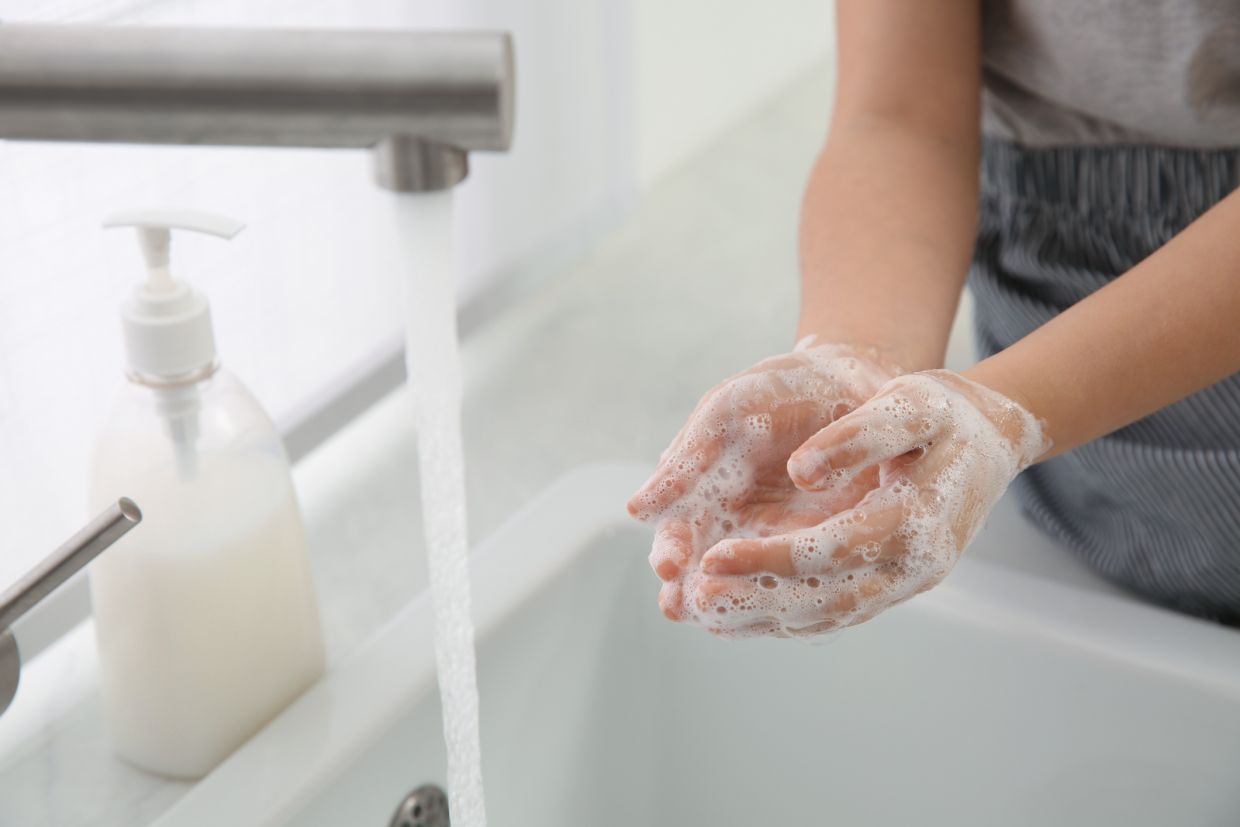 Соблюдение правил личной гигиены, включая мытьё рук, является одним из основных способов неспецифической профилактики ряда бактериальных и вирусных инфекций. Более 300 инфекционных заболеваний возникают в результате пренебрежения этой привычкой.Регулярное мытьё рук способно более чем на 30% снизить риск развития заболеваний, сопровождающихся фекально-оральным механизмом передачи (дизентерия, брюшной тиф, глистные инвазии, аскаридозы, энтеробиозы, респираторно-синцитиальные инфекции и пр.), включая COVID-19, представляющий в последнее время наибольшую актуальность.На руках у человека может скапливаться более 800 представителей различной флоры, 90% из которой относится к резидентной (постоянной), постоянно присутствующей в различных слоях эпидермиса и не представляющей опасности. Оставшиеся 10% микрофлоры относится к транзиторной, то есть получаемой в результате контакта человека с объектами внешней среды, включая других людей.Именно в эти 10%, как правило, включается патогенная флора, являющаяся причиной развития широкого спектра заболеваний. Некоторые исследования показали, что человек (особенно дети) в среднем около 300 раз за день дотрагивается руками до слизистых глаз, рта и носа, являющихся входными воротами различных патогенов.Основная цель регулярного мытья рук заключается в предотвращении попадания потенциально опасных микроорганизмов и вирусов на слизистые оболочки через загрязнённую кожу рук.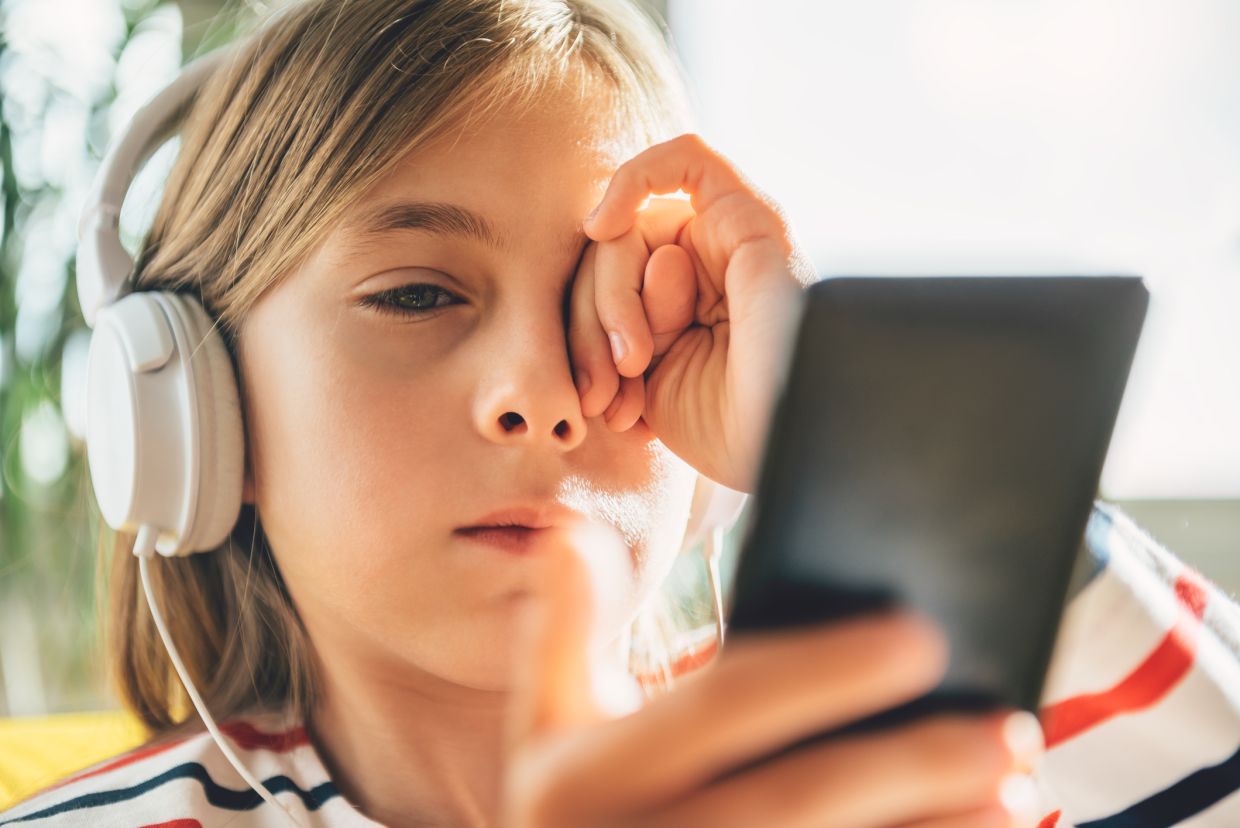 Сколько раз нужно мыть рукиСуществуют рекомендации, согласно которым мыть руки нужно пять-шесть раз в день, однако данное количество является условным. С целью снижения риска заражения различными заболеваниями необходимо делать это:- перед каждым приёмом пищи и её приготовлением,- после контакта с различными предметами в общественном транспорте, с дверными ручками,  с животными, - после рукопожатий.Следует отметить, что в период различных пандемий руки рекомендуется мыть два раза с мылом, так как в первый раз смывается около 50% патогенной флоры, а при втором – 90%, что значительно предотвращает риск заражения.                                                                                                  Химик-эксперт медицинской                                                                                                  организации Резцова И.А.                                                                                                  (Филиал ФБУЗ «Центр гигиены и                                                                                                   эпидемиологии в Чувашской Республике-                                                                                                  Чувашии в г. Новочебоксарске»